Komisarz Wyborczy w Bielsku-Białej II
ul. Piastowska 40
43-300 Bielsko-Biała						(adres)ZGŁOSZENIE ZAMIARU GŁOSOWANIA KORESPONDENCYJNEGOW WYBORACH UZUPEŁNIAJĄCYCH DO RADY GMINY HAŻLACHZARZĄDZONYCH NA DZIEŃ 23 KWIETNIA 2023 R. W OKRĘGU WYBORCZYM NR 11OświadczenieOświadczam, iż jestem wpisany do rejestru wyborców w gminie/mieście:………………………………………………….(nazwa gminy/miasta)TAK     NIE      Proszę o dołączenie do pakietu wyborczego nakładki na kartę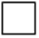 				 do głosowania sporządzonej w alfabecie Braille’a 				(dotyczy wyłącznie wyborców niepełnosprawnych).Do zgłoszenia dołączam kopię aktualnego orzeczenia właściwego organu orzekającego o ustaleniu stopnia niepełnosprawności(dotyczy wyłącznie wyborców niepełnosprawnych).………………..., dnia …………                                                            ………………………………………..    (miejscowość)                        (data)                                                                                                                       (podpis wyborcy)NAZWISKOIMIĘ (IMIONA)IMIĘ OJCADATA URODZENIANR PESELADRES, NA KTÓRY MA BYĆ WYSŁANY PAKIET WYBORCZY